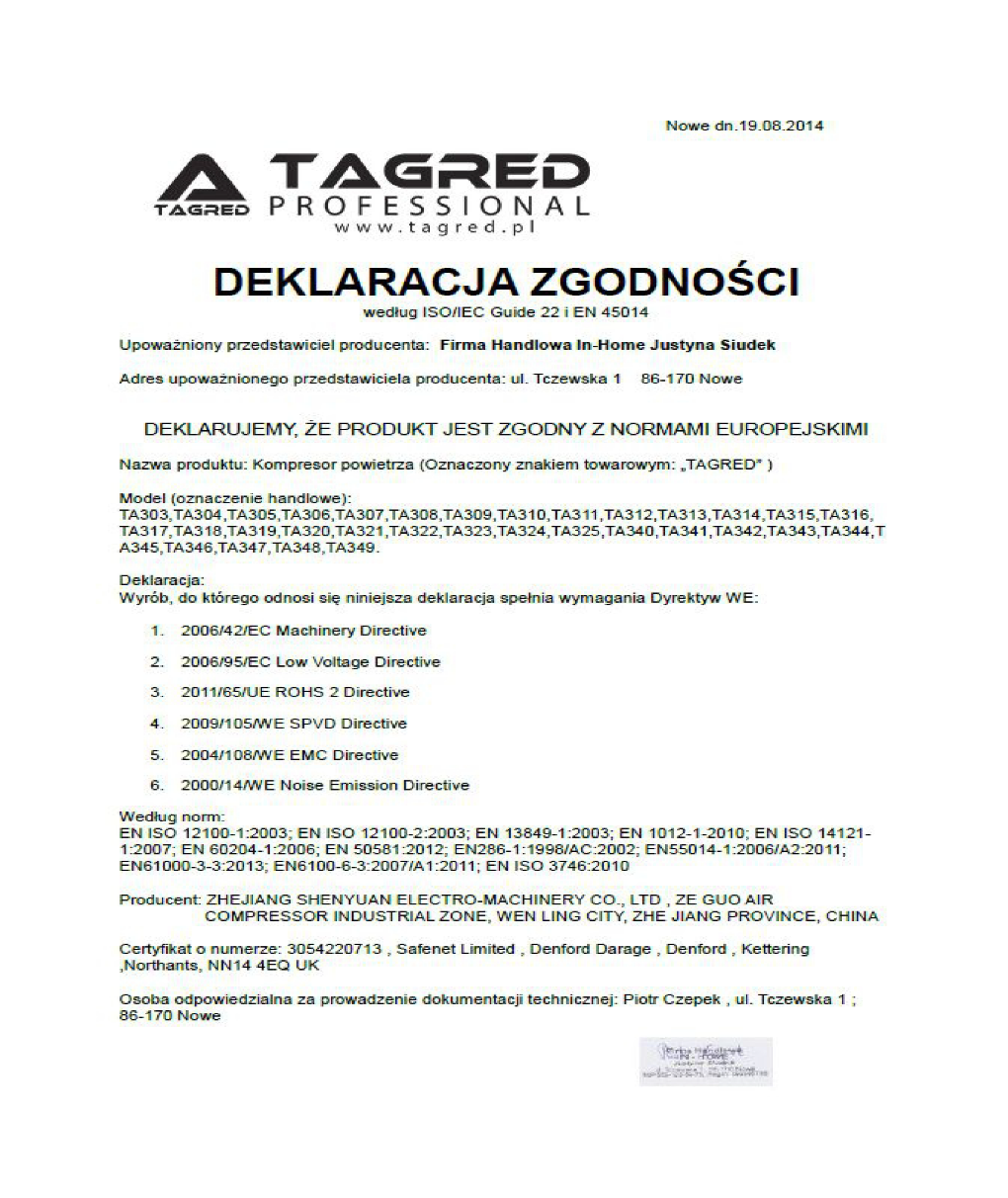 Preklad návodu k použitiu do slovenského jazyka zabezpečila spoločnosť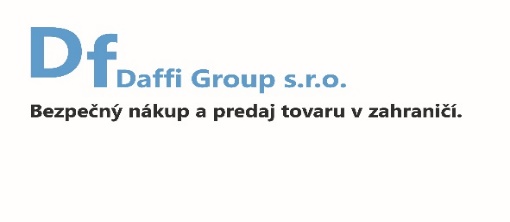 16 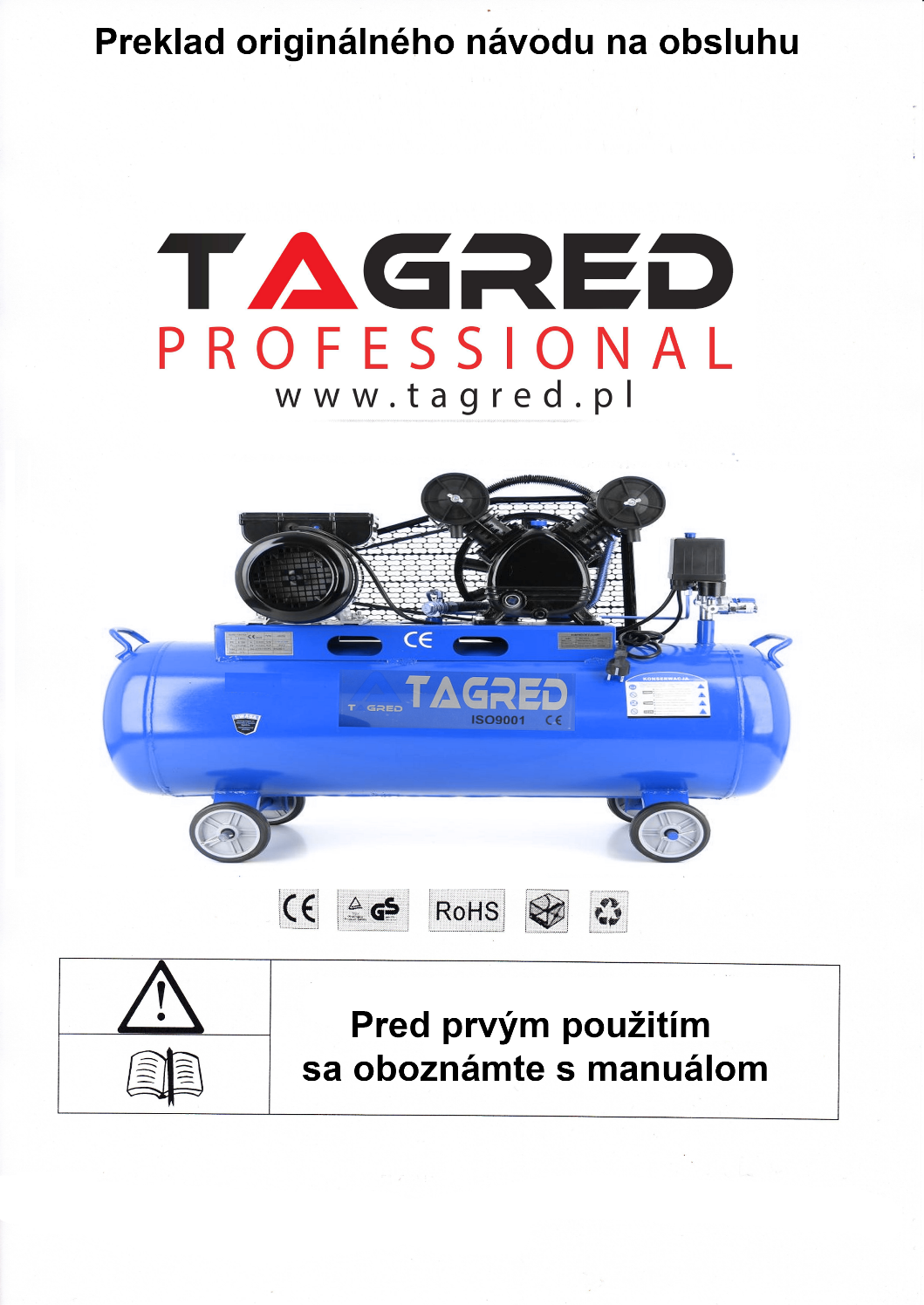 1BEZPEČNOSTNÉ OPATRENIAZakázané činnosti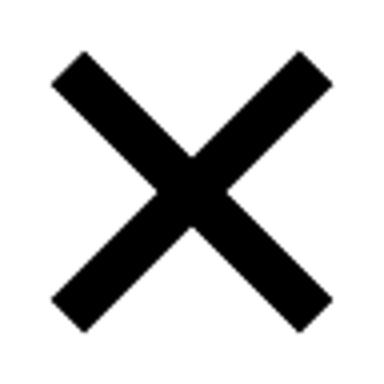 Nikdy nepoužívajte kompresor na čistenie odevu.Nikdy nesmerujte prúd vzduchu, na človeka a nedýchajte ho. Kompresor nie je vhodný na lekárske účely.Nikdy nevdychujte vzduch z kompresora bez použitia špeciálneho filtra.Nikdy nepoužívajte na čistenie kompresora vznetové látky.Nikdy nemanipulujte s ohňom v blízkosti kompresora.Povolené činnosti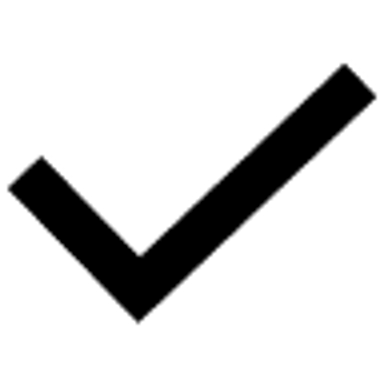 Počas čistenia kompresora pomocou stlačeného vzduchu, používajte vždy bezpečnostné okuliare. Vždy sa uistite, že znečistený vzduch nesmeruje k iným ľuďom v blízkosti kompresora. Na čistenie používajte pneumatickú pištoľ. Vždy sa uistite, že používané náradie je správne a kompatibilné s kompresorom.Vždy sa preventívne uistite, že všetky kryty a skrutky sú umiestnené správne. Vždy vymeňte, všetky poškodené diely a príslušenstvo ktoré by mohlo spôsobiť nebezpečenstvo.Vždy nastavte spätný alebo uzatvárací ventil v prípade, že  bude zariadenie pripojené do vzduchom vedenej siete súčasne s iným kompresorom.Vždy sa uistite, že sú všetky pneumatické prevody dobre pripojené a majú požadované rozmery a pracovný tlak.Vždy umiestnite kompresor do miestnosti, v ktorej je zabezpečené prúdenie vzduchu aby sa dostal cez kryt ku ventilátoru. Vždy skontrolujte smer otáčania remeňa, pri prvom ako aj pri ostatných spusteniach. Pred servisnými prácami, výmenou dielov, vypnite a odpojte kompresor zo siete.ZÁSADY PREVÁDZKYKompresor je nastavený a pripravený pre použitie a pripojenie pneumatického príslušenstva.Kompresor je zariadený jazdnými kolesami. Kolesa zabraňujú vibráciám. Kompresor má byť vždy, umiestnený na rovnom teréne. Kompresor umiestnite tak aby bol k nemu ľahký prístup. Používajte ho v dobre vetranej miestnosti. Chránte ho pred negatívnymi atmosférickými faktormi. Aby ste zabezpečili maximálny výkon, vzduch prichádzajúci do kompresora by mal byť chladný a čistý. Zníženie teploty vzduchu o 3°C zaručuje väčší objem vzduchu dodávaného do kompresora o 1%. Všetky typy prachu, dymu či plynu spôsobujúce koróziu sú pre kompresor poškodzujúce.2Informácie o značení, vzduchová nádrž.V – 50 L – vzduchová nádrž			PS – 8 bar – pracovný tlakPH – 13,2 bar – max. tlak.			Tmax – 100°C – max. prac. TeplotaTmin - -10°C – min. prac. Teplota		Type – OD305 – Typ nádržeS/N – číslo série				Rok – 2014 – rok výroby nádržeC – 0,5mm – hodnota o ktorú je zvýšená hrúbka steny nádržeEa – 2mm – minimálna potrebná hrúbka steny nádržeVážený zákazník.V prípade problému, ak nenájdete jeho riešenie v používateľskej príručke,pred vykonaním krokov na sťažnosť sa obráťte na našu spoločnosťna telefónnom číslePL +48 694 324 265 wew. 2SK +421 908 920 591alebo e-mailomPL   reklamacje@tagred.plSK  mail@skrebriky.euObjasnenie symbolov 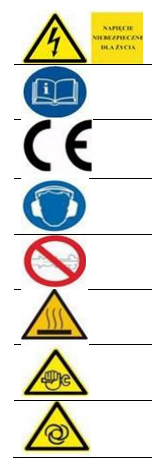 - POZOR ! Riziko poranenia el. prúdom- Prečítajte si manuál- Produkt spĺňa nariadenia EÚ. - Používajte ochranné slúchadlá.- Neotvárajte ventil pred pripojením tlakovej hadice- POZOR! Riziko poranenia, vysoká teplota.- Údržba- Pozor! Riziko automatické štartu.15ZÁRUKAPodmienky záruky:Záruka sa nevzťahuje na poruchy spôsobené zanedbaním pravidelného servisu kompresora. Záruka sa taktiež nevzťahuje na diely ktoré sú bežne opotrebované ako: ventily, tesnenie  a hnacie pásy.- záruka vzťahujúca sa na výrobné chyby je oprávnená, ak:  Bol kompresor používaný správne a bol zapojený do siete so správnymi parametrami. Bol kompresor pravidelne servisovaný a diely ktoré sú bežne opotrebované, boli vymenené podľa postupu v návode pre používanie. Nedodržiavanie pravidiel používania vedie k strate záruky. Hlavné pravidla používania.Zapojenie:Ak si nie ste istý, že Vaša sieť spĺňa požadované parametre, skontaktuje sa s kvalifikovaným odborníkom na el. prúd, ktorý zabezpečí správne zapojenie zariadenia do siete.  Servis:Požiadavky sú minimálne ale ich dodržanie zabezpečí správne fungovanie zariadenia po celý čas.Oboznámte sa so sekciou „Servis a údržba“ a dodržujte uvedené pravidlá.Inštrukcie:Manuál uložte na ľahko dostupnom mieste a zabezpečte aby sa s nim oboznámil pracovník ktorý bude vykonávať údržbu. Dôsledná montáž a nastavenia remeňa, zabezpečí dlhotrvajúcu a bezpečnú prácu.14ZAPOJENIE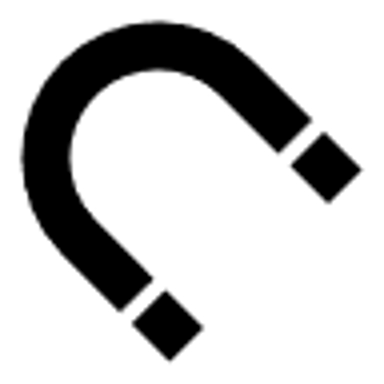 Všetky elektrické práce na zariadení, musí vykonávať osoba s elektrickým oprávnením.Kompresor je potrebné umiestniť čo najbližšie k zásuvke do ktorej je pripojený. Uistite sa, že napätie a iné parametre v sieti sú zhodné s tými ktoré sa nachádzajú v manuály a na informačnej tabuľke kompresora. Zariadenie musí byť zapojené do obvodu o prúde 16A alebo 20A – v závislosti od modelu kompresora. (pozri tabuľku č.1 )
Zariadenie by malo po zapojení pracovať v smere vyznačenom na kryte remenice.Pripojenie by malo byť vykonané v súlade s elektrickou schémou znázornenou na kryte elektromotora, venujte osobitnú pozornosť pripojeniu ochranného vodiča. – 230V  (obr1), 400V (obr2)Označenie káblov: Zelenožltý – uzemnenie, Modrý – nulový, Hnedý – fáza.V prípade zapojenia kompresora do predlžovacieho kábla, dbajte na správny prierez kábla, aby ste predišli výpadku napätia, čo  môže spôsobiť nesprávne fungovanie kompresora. napr. bzučanie.ŠTART A POUŽITIEPred spustením:Skontrolujte či napätie v sieti je správne.Manometer musí ukazovať 0.Skontrolujte hladinu oleja. Tlakový a kompresorový spínačKaždý kompresor je vybavený čiernym tlakovým spínačom, na ktorom je umiestnený vypínač kompresora. V pozícií „AUTO“ sa kompresor zapína. V pozícií „OFF“ sa kompresor vypína. Ak potrebujete zariadenie vypnúť skôr, ako automaticky prestanete pracovať, môžete použiť prepínač.Pred spustením kompresora sa musí všetok vzduch v pieste a prívodnom potrubí odstrániť stlačením tlačidla na tlakovom spínači a jeho nastavením do polohy Auto. Vtedy sa motor zapne. Automatické spúšťanie kompresoraZapnutý kompresor sa automaticky zapína a vypína. Zapne sa keď tlak spadne pod určitú hodnotu a vypne sa keď sa zariadenie natlakuje. V prípade, že zariadenie neplánujete používať dlhšiu dobu, je potrebné vypustiť všetko vzduch. Regulácia tlakuKompresor je vybavený vzduchovým filtrom a regulátorom tlaku vďaka ktorému si môžete nastaviť tlak kompresora podľa potreby. 3SERVIS A ÚDRŽBAPravidelný servis a údržba zabezpečí dlhotrvajúcu a bezproblémovú prácu zariadenia.Olej:Pred každou prácou kontrolujte hladinu oleja, dbajte na tom aby hladina oleja bola vo vyznačenom mieste. Voda:Denne vypúšťajte vodu z nádrže, pomocou výtoku umiestneného na spodku nádrže. Odkrúťte skrutku, vypusťte vodu a skrutku zase zaskrutkujte. Rovnaké práce je potrebné vykonávať aj s Chladičom a regulátorom tlaku.Únik:Vždy skontrolujte či v kompresore nedochádza k úniku vzduchu. Skontrolujte všetky prevody, v prípade potreby ich opravte. Únik vzduchu môže spôsobiť stratu výkonu a znížiť životnosť kompresora.Skrutka hlavy valca: Pri prvom použití je potrebné skontrolovať skrutku, po 50 hodinách práce. Následne každé 4 mesiace. Pred kontrolou sa uistite že hlava valca nie je horúca. Skrutka je potrebné dokrútiť silou 23Nm.Vzduchový filter:Kontrolujte a čistite vzduchový filter, v prípade potreby ho vymeňte.Bezpečnostný ventil:Kontrolujte či sa ventil otvára ľahko, kontrolujte či pracuje správne.Po 200 hodinách práceNastavenie klinového remeňa:Po odpojení zo siete skontrolujte či remenica a remeň sú v jednej línií. Odklon remeňa v stredovom bode by nemal prekračovať odchýlku 12mm. Taktiež skontrolujte, či sú bezpečnostné skrutky riadne dotiahnuté.  Pravidelne kontrolujte stav remeňa.Každé 4 mesiace práce alebo po 500 hodináchVymeňte olej. Používajte olej triedy 40.Každých 6 mesiacov práce alebo po 750 hodináchFilter a regulátor tlaku je potrebné poriadne prečistiť. V prípade, že máte problém s reguláciou tlaku alebo jeho prehrievaním, vymeňte gumenú membránu. 41 Skrutka				16 Kryt nasávania		2 Pružinová podložka		17 Kryt hlavy valca3 Podložka			18 Ojnica4 Remenica			19 Piest5 Skrutka				20 Čap piestu6 Pružinová podložka		21 Prstenec čapu piestu7 Kryt ložiska 			22 Prstenec kompresora8 Olejové tesnenie			23 Prstenec kompresora9 Tesnenie ložiska			24 Olejový prstenec10 Ložisko			25 Hlava valca11 Prstenec valca			26 Vzduchový filter12 Ložisko			27 Skrutka zásuvky13 Kľukový hriadeľ			28 Pružinová podložka14 Kryt kľuky			29 Prípojka na vzduch15 Tesnenie krytu nasávania		30 Podložka prípojky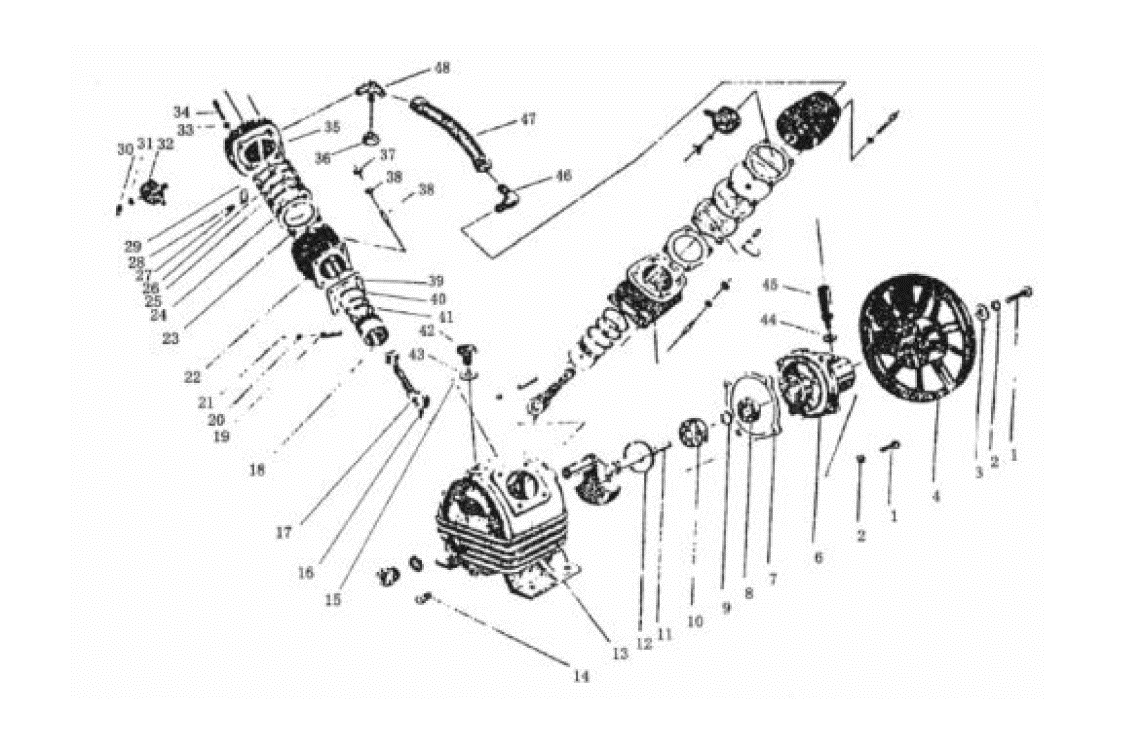 13ZOZNAM DIELOV1 Remeň			2 Pružinová podložka		3 Podložka prípojky4 Remenica		5 Skrutka				6 Kryt ložiska7 Kryt tela ložiska		8 Ložisko				9 Prstenec hriadeľa10 Ložisko		11 Kľukový hriadeľ			12 Prstenec13 Kryt hriadeľa		14 Zátka, vyp. Oleja		15 Ukazovateľ hladiny oleja16 Podložka mierky oleja	17 Ojnica				18 Piest	19 Čap piestu		20 Prstenec čapu piestu		21 Kryt valca22 Valec			23 Tesnenie ventilu		24 Ventil spodnej dosky25 Spodné tesnenie ventilu	26 Horné tesnenie ventilu		27 Ventil28 Ventil			29 Kryt hlavy valca			30 Krídlová matica31 Pružinová podložka	32 Vzduchový filter			33 Pružinová podložka34 Skrutka zásuvky		35 Hlava valca			36 Matica37 Matica		38 Skrutka			39 Prstenec kompresora40 Prstenec kompresora	41 Olejový prstenec		42 Olejový prstenec43 Kryt prívodu vzduchu	44 Kryt vývodu vzduchu		45 Jednotka chladenia46 Výfukové potrubie 	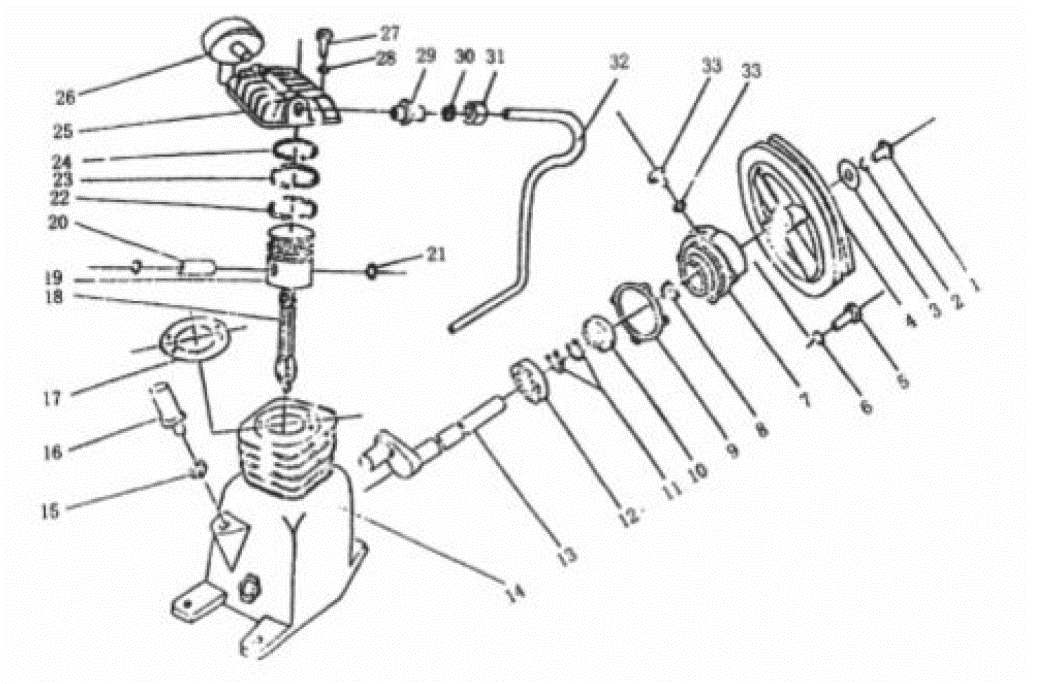 12VŠEOBECNÁ ÚDRŽBAČistenieUdržujte kompresor čistý ako vo vnútri tak aj na povrchu. Čisté vnútro kompresora zabezpečí bezproblémovú prácu čerpadla a motora. Čistý povrch zabezpečí lepšie rozptyľovanie energie a cirkulácie vzduchu.NasávanieJemne priložte ruku ku vzduchovému filtru. Nasávanie by malo byť zreteľne viditeľné. Ak je nasávanie slabé, značí to upchatý filter alebo poškodený vstupný ventil. Prstenec piestuAk kompresor užíva príliš veľa oleja, mali by ste skontrolovať tesniaci a olejový krúžok.LožiskáPri kontrole prstencov taktiež skontrolujte kryt a ložiská kľuky. Skontrolujte či nie sú opotrebované, v prípade potreby, vymeňte za nové.  Remenica motoraV prípade výmeny remenice, vypnite kompresor zo siete a vytiahnite remeň. Nesťahujte remeň či remenicu pomocou kladiva alebo iného náradia, môže dôjsť k poškodeniu ložiska. MOŽNÉ PORUCHY A ICH OPRAVAMotor:V prípade, že motor neštartuje alebo prestane pracovať počas práce, neznamená to jeho poškodenie.Bzučanie motora môže znamenať:Malé napätie v sieti alebo zlé pripojenie.Poškodený alebo pretekajúci spätný ventil. Zle zapnutý kompresor.Vytečený olej.Zaseknutie motora môže znamenať:Kompresor sa prehrial a bezpečnostný ventil vypol motor. Odpálená hlavná poistka.Kompresor sa odpojil od siete. 5Upchatý vzduch. Filter			16.Pretekanie alebo poškodenie ventilu Uvoľnený remeň alebo vôľa vo valci		      alebo prietoku vzduchu.	Potreba vypustiť nádrž			17.Poškodený alebo deravý prevod.Únik vzduchu pri remenici			18.Poškodené ložisko alebo hriadeľ /Únik vzduchu v prevodoch			      uvoľnený ventilátorPoškodený bezpečnostný spínač		19.Poškodený piest alebo zlé umiestnenieNízka viskozita oleja			20.Opotrebované piestové valce.Vysoká viskozita oleja			21.Zlý smer alebo rotácia.	Vysoká hladina oleja			22.Veľmi prašná miestnosť alebo vzduchNízka hladina oleja				23.Malo natiahnutý remeňPoužitý zlý olej				24.Moc natiahnutý remeňPríliš nízka alebo príliš vysoká vlhkosť		25.Skontrolujte či kondenzátor motora Skontrolujte napätie alebo fázy. ( ak je 	      pracuje správne.	kompresor 3 fázový), skontrolujte či je 	26.Skontrolujte či je tlak nádrže vyšší akovšetko správne pripojené, taktiež 		      nastavený tlak. Čerpadlo sa spustí	skontrolujte bezpečnostný spínač.		      keď tlak spadne.	Zlá regulácia el. prúdu, skontaktuje sa 		27. Poškodený spätný ventils elektrikárom				28. Skontrolujte, či sa vypol spínač Skarbonizovaný vrch piestu.			       preťaženia6Obrázok č. 1 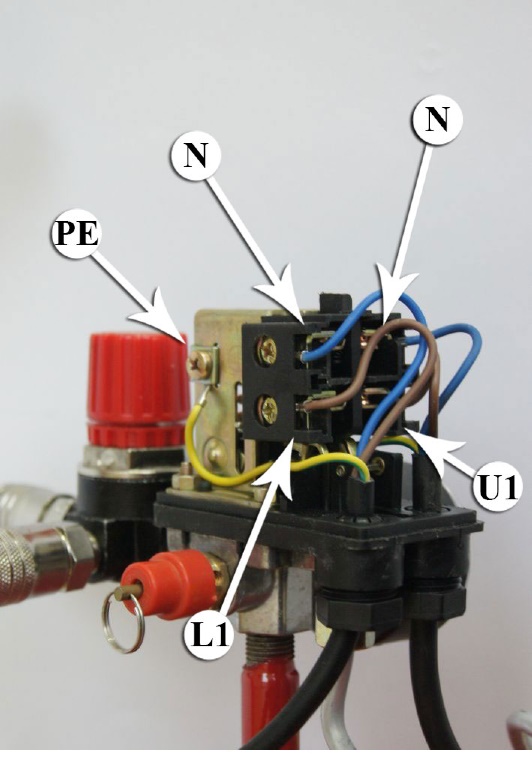 PE - prípojka pre ochranné prevody a el. motor.L1 – prípojka napájaniaU1 – prípojka napájania el. motoraN – prípojka napájania, neutrálny prevodN - prípojka napájania el. motora, neutrálny prevod 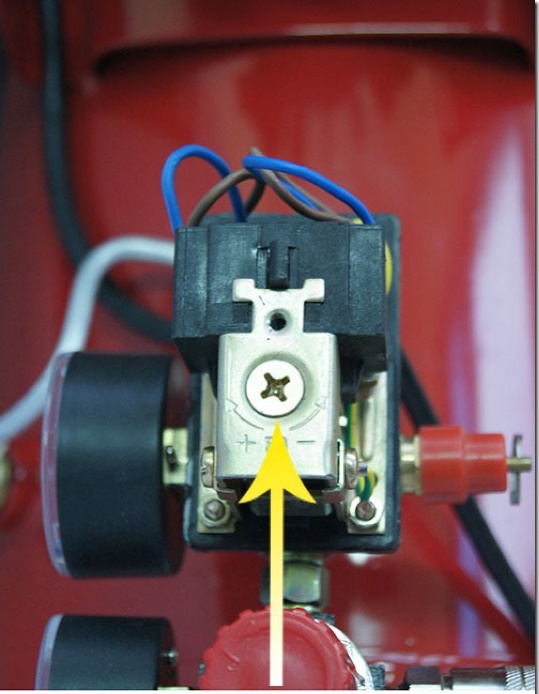 Skrutkou nachádzajúcou sa na kryte vypínača, regulujeme spodné a vrchné tesnenie – pri akom tlaku sa ma vypnúť a zapnúť kompresor.11CHARAKTERISTIKA KOMPRESORA – TECHNICKÉ ÚDAJETab. Číslo 1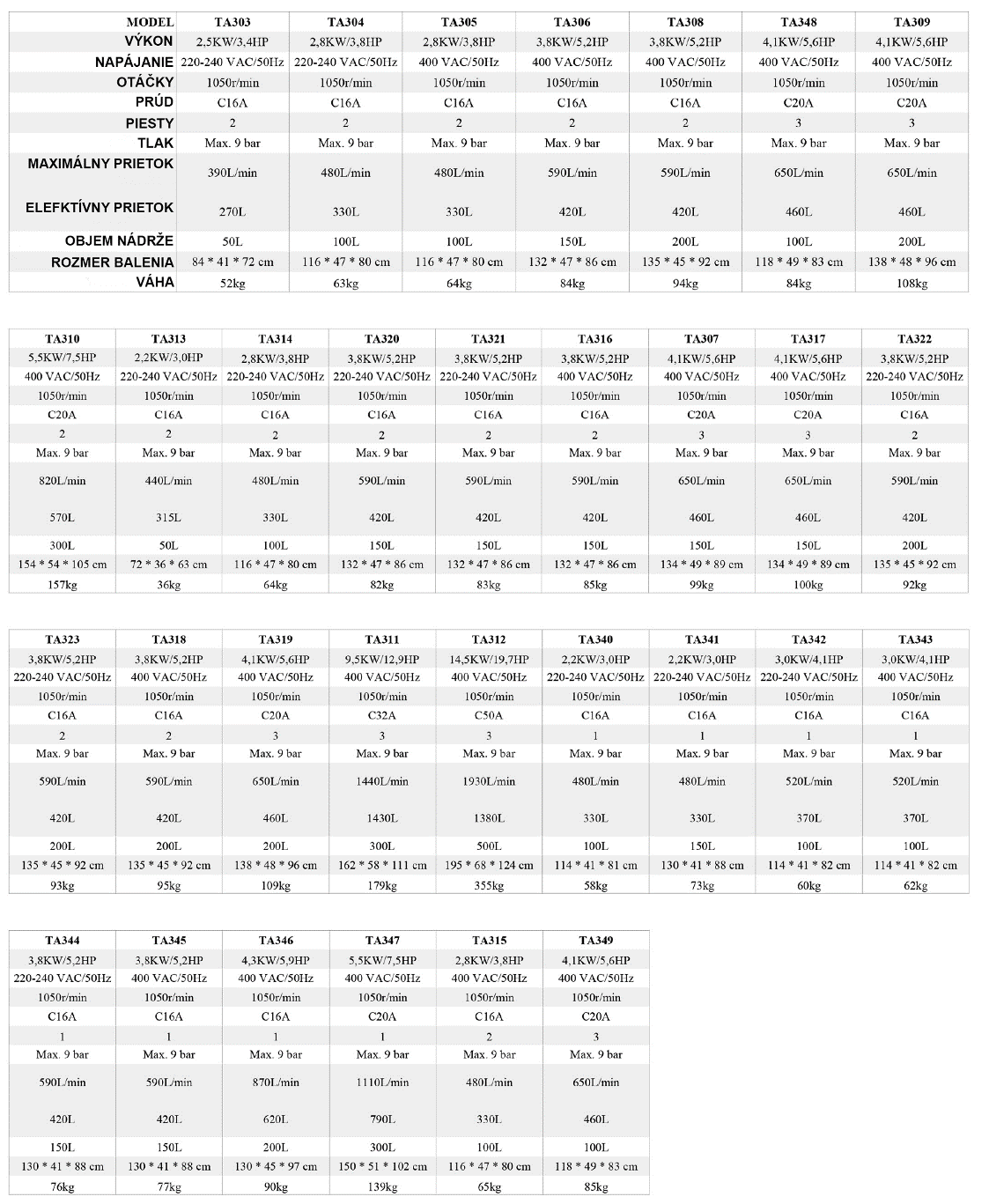 10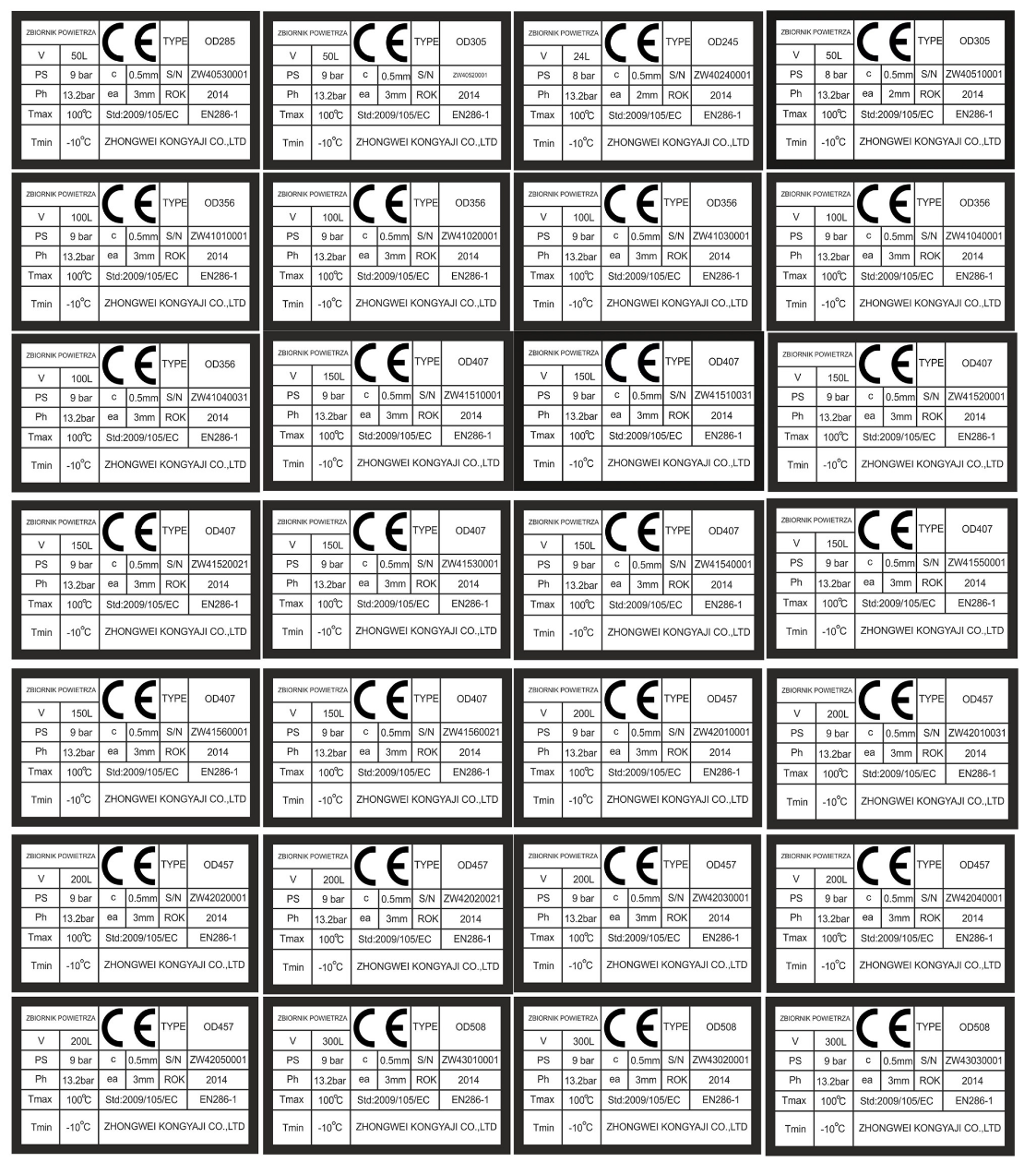 7
				8-9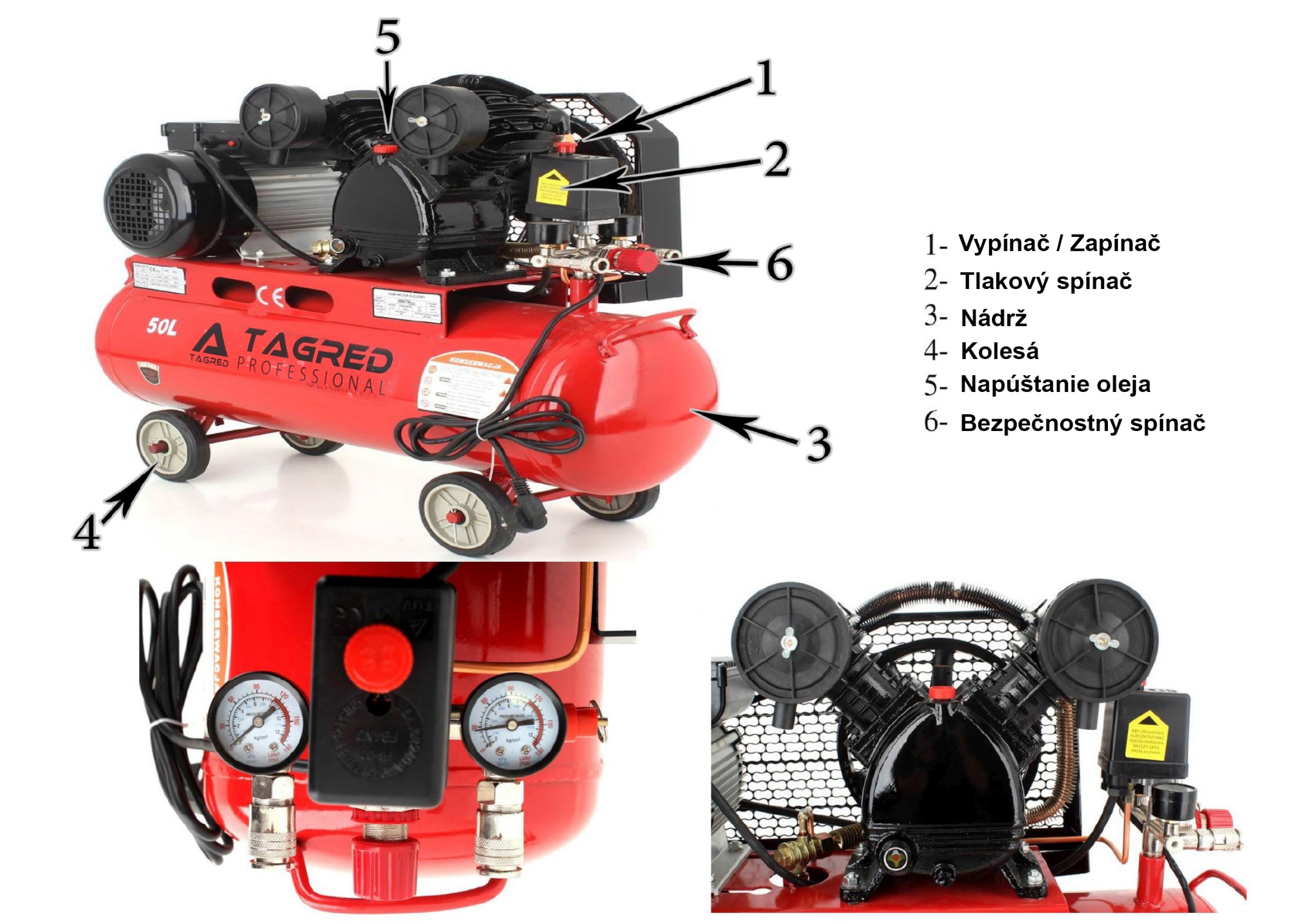 ProblémPríčinaČerpanie oleja1, 7, 9, 11, 19, 20Klepanie alebo chrapštenie2, 15, 16, 17, 18, 20, 24Úpadok obsahu pumpovaného vzduchu1, 5, 16, 19, 20, 24Preťaženie motora8, 13, 14, 16, 18, 23, 27Hrdza vo valcoch11, 12Časté zapínanie a vypínanie kompresora3, 5, 6,Kompresor sa prehrieva4, 6, 10, 16, 21Kompresor pracuje s menším tlakom13, 27Svetla blikajú počas práce s kompresorom13, 14Rýchle opotrebenie piestu, valca alebo ventilov7, 10, 11, 22Motor sa nezapína13, 14, 25, 26, 27, 28